УКРАЇНАПРИМОРСЬКА  СІЛЬСЬКА РАДАКІЛІЙСЬКОГО РАЙОНУ ОДЕСЬКОЇ ОБЛАСТІР І Ш Е Н Н Я22.06.2016 р.                                                                                                №  87-VII-VІІ Про  надання дозволу на розроблення проекту землеустрою щодо відведення земельної ділянки в довгострокову оренду строком на 49 років для індивідуального дачного будівництва  на території с. Приморське 	Розглянувши заяву з додатками гр.. Бурлаченко Соломонії Василівни щодо надання дозволу на розроблення проекту землеустрою щодо відведення земельної ділянки в довгострокову  оренду строком на 49 років для індивідуального дачного будівництва за адресою:  Одеська область, Кілійський район, с. Приморське, керуючись ст. 26 Закону України «Про місцеве самоврядування в Україні», ст.ст. 12, 93, 124, 123 Земельного кодексу України, ст. 5, 12 Закону України «Про охорону земель», Приморська сільська рада ВИРІШИЛА:1. Надати дозвіл Бурлаченко Соломонії Василівні, ідентифікаційний номер - ХХХХХХХХХХ  на розроблення проекту землеустрою щодо відведення земельної ділянки площею 0,0900 га в довгострокову оренду строком на 49 років для індивідуального дачного будівництва із земель рекреаційного призначення за адресою:  Одеська область, Кілійський район, с. Приморське.2. Зобов’язати гр.. Бурлаченко С.В. замовити в землевпорядній організації виготовлення проекту землеустрою та надати його до 22.06.2017 року для розгляду та затвердження на сесії в установленому законом порядку. 3. Контроль за виконанням даного рішення покласти на постійну комісію Приморської сільської ради з земельних питань, архітектури, містобудування, благоустрою і охорони  навколишнього середовища (Комарова Н.П.).Приморський сільський голова                                                  С.І. ІвановУКРАЇНАПРИМОРСЬКА  СІЛЬСЬКА РАДАКІЛІЙСЬКОГО РАЙОНУ ОДЕСЬКОЇ ОБЛАСТІР І Ш Е Н Н Я22.06.2016 р.                                                                                                №  88-VII-VІІ Про надання дозволу на розробку детального плану території для індивідуального дачного будівництва на території с. Приморського Кілійського району Одеської областіРозглянувши заяву гр.. Чеботарьова О.І., та  керуючись ст. 26 Закону України «Про місцеве самоврядування в Україні», ст.ст. 17, 21, 25 Закону України «Про регулювання містобудівної діяльності», відповідно до Наказу Міністерства регіонального розвитку, будівництва та житлово – комунального господарства України від 16.11.2011 р. №290 «Про затвердження порядку розроблення містобудівної документації», та з метою впорядкування території рекреаційної зони с. Приморського,  Приморська сільська рада ВИРІШИЛА:Надати дозвіл  на розроблення детального плану території для індивідуального дачного будівництва  на території с. Приморського, на земельній ділянці площею 0,0639 га.Покласти функції замовника на розробку детального плану території на виконком Приморської сільської ради.Фінансування робіт із розроблення детального плану території здійснити за рахунок коштів гр..Чеботарьова Олександра Івановича. Після розроблення, погодження та проведення громадських слухань, подати зазначений детальний план території на затвердження Приморській  сільській раді.Контроль за виконанням даного рішення покласти на постійну комісію Приморської сільської ради із земельних питань, архітектури, містобудування, благоустрою і охорони навколишнього середовища     ( Комарова Н.П. ).               Приморський сільський голова                                                  С.І. ІвановУКРАЇНАПРИМОРСЬКА  СІЛЬСЬКА РАДАКІЛІЙСЬКОГО РАЙОНУ ОДЕСЬКОЇ ОБЛАСТІР І Ш Е Н Н Я22.06.2016 р.                                                                                                №  89-VII-VІІ Про затвердження проекту землеустрою щодо відведення земельної ділянки у власність для ведення садівництва  на території  с.  Приморського та передачі у власність земельної ділянки  для ведення садівництва  на території  с.  Приморського	Розглянувши  заяви громадян щодо затвердження проекту землеустрою щодо відведення земельних ділянок  у власність для ведення садівництва на території с. Приморського Кілійського району Одеської області та передачі земельної ділянки  у власність для ведення садівництва на території с. Приморського Кілійського району Одеської області,  враховуючи  Витяги  з Державного  земельного  кадастру  про  земельну  ділянку,  керуючись  ст. 12, 118, 121, Земельного кодексу України,  ст.26 Закону України «Про місцеве самоврядування в Україні», ст.50 Закону України «Про землеустрій», п.5 ст.16 Закону України  « Про  Державний  Земельний  кадастр» Приморська сільська рада  ВИРІШИЛА:            1.  Затвердити проект землеустрою щодо відведення земельної ділянки у власність для ведення садівництва на території с. Приморського Кілійського району Одеської області та передати земельну ділянку у власність Кудрявцевій Людмилі Олександрівні, ідентифікаційний номер -ХХХХХХХХХХ , земельну ділянку загальною площею 0,1000 га (кадастровий номер земельної ділянки 5122383000:02:001:1409) для ведення садівництва на території с. Приморського Кілійського району Одеської області.            2.  Затвердити проект землеустрою щодо відведення земельної  ділянки у власність для ведення садівництва на території с. Приморського Кілійського району Одеської області та передати земельну ділянку у власність Кудрявцеву Руслану Івановичу, ідентифікаційний номер - ХХХХХХХХХХ , земельну ділянку загальною площею 0,1000 га (кадастровий номер земельної ділянки 5122383000:02:001:1407 для ведення садівництва на території с. Приморського Кілійського району Одеської області.   3. Зареєструвати громадянам  речове право на  земельні ділянки у встановленому законодавством порядку.   4. Контроль за виконанням даного рішення покласти на постійну комісію Приморської сільської ради з земельних питань, архітектури, містобудування, благоустрою і охорони  навколишнього середовища (Комарова Н.П.).Приморський сільський голова                                                  С.І. ІвановУКРАЇНАПРИМОРСЬКА  СІЛЬСЬКА РАДАКІЛІЙСЬКОГО РАЙОНУ ОДЕСЬКОЇ ОБЛАСТІР І Ш Е Н Н Я22.06.2016 р.                                                                                                №  90-VII-VІІ Про затвердження проекту землеустрою щодо відведення у власність  земельної ділянки для будівництва і обслуговування жилого будинку, господарських будівель і споруд (присадибна ділянка)  та передачі у власність земельної ділянки  для будівництва і обслуговування жилого будинку, господарських будівель і споруд (присадибна ділянка) на території с. ПриморськогоРозглянувши заяви громадян України з додатками щодо затвердження проекту землеустрою щодо відведення у власність  земельної ділянки та передачі у власність земельної ділянки  для будівництва і обслуговування жилого будинку, господарських будівель і споруд (присадибна ділянка) на території с. Приморського, враховуючи  Витяг  з Державного  земельного  кадастру  про  земельну  ділянку,  керуючись  ст. 12, 118, 121, Земельного кодексу України,  ст.26 Закону України «Про місцеве самоврядування в Україні», ст.50 Закону України «Про землеустрій», п.5 ст.16 Закону України  « Про  Державний  Земельний  кадастр» Приморська сільська рада ВИРІШИЛА:1. Затвердити проект землеустрою щодо відведення земельної ділянки у власність для будівництва і обслуговування жилого будинку, господарських будівель і споруд (присадибна ділянка) та передати у власність   Ломовій Марії Володимирівні, ідентифікаційний номер -ХХХХХХХХХХ , земельну ділянку загальною площею 0,1196 га (кадастровий номер земельної ділянки 5122383000:02:001:1408) за адресою: Одеська область, Кілійський район, с. Приморське, вулиця Бочковича,25 для будівництва і обслуговування жилого будинку, господарських будівель і споруд (присадибна ділянка).2. Затвердити проект землеустрою щодо відведення земельної ділянки у власність для будівництва і обслуговування жилого будинку, господарських будівель і споруд (присадибна ділянка) та передати у власність Тюкіній Риммі Ісаківні, ідентифікаційний номер - ХХХХХХХХХХ , земельну ділянку загальною площею 0,1622 га (кадастровий номер земельної ділянки 5122383000:02:001:1406) за адресою: Одеська область, Кілійський район, с. Приморське, вулиця Бочковича,40 для будівництва і обслуговування жилого будинку, господарських будівель і споруд (присадибна ділянка).3. Затвердити проект землеустрою щодо відведення земельної ділянки у власність для будівництва і обслуговування жилого будинку, господарських будівель і споруд (присадибна ділянка) та передати у власність Пєтухову Олексію Івановичу, ідентифікаційний номер -ХХХХХХХХХХ , земельну ділянку загальною площею 0,1454 га (кадастровий номер земельної ділянки 5122383000:02:001:1410) за адресою: Одеська область, Кілійський район, с. Приморське, вулиця Бочковича,18-а для будівництва і обслуговування жилого будинку, господарських будівель і споруд (присадибна ділянка).4. Зареєструвати громадянам речове право на  земельні ділянки у встановленому законодавством порядку.     5. Контроль за виконанням даного рішення покласти на постійну комісію Приморської сільської ради з земельних питань, архітектури, містобудування, благоустрою і охорони  навколишнього середовища (Комарова Н.П.).Приморський сільський голова                                                  С.І. ІвановУКРАЇНАПРИМОРСЬКА  СІЛЬСЬКА РАДАКІЛІЙСЬКОГО РАЙОНУ ОДЕСЬКОЇ ОБЛАСТІР І Ш Е Н Н Я22.06.2016 р.                                                                                                №  91-VII-VІІ Про надання дозволу на розробку  проекту землеустрою щодо відведення земельної ділянки у власність для будівництва і обслуговування жилого будинку, господарських будівель і споруд (присадибна ділянка) на території с. Приморського    	Розглянувши заяви громадян України про надання дозволу на розробку  проекту землеустрою щодо відведення  земельної ділянки у власність для будівництва і обслуговування жилого  будинку, господарських будівель і споруд (присадибна ділянка), додані ними документи, керуючись ст.12, 116, 118,121 Земельного кодексу України, п.34 ч. 1 ст.26 Закону України „Про місцеве самоврядування в Україні”, Приморська сільська рада ВИРІШИЛА:          1. Надати дозвіл на розробку  проекту землеустрою щодо відведення земельної ділянки  у власність із земель житлової та громадської забудови на території с. Приморського  для будівництва і обслуговування жилого будинку,  господарських будівель і споруд  (присадибна ділянка) наступним громадянам:1.1 Мазур Галині Олександрівні, ідентифікаційний номер – ХХХХХХХХХХ , земельну ділянку загальною   площею 0,0971 га за адресою: Одеська область, Кілійський район,  с. Приморське, вул. 28 Червня,8;1.2 Лебедко Парасковії Афанасівні, ідентифікаційний номер – ХХХХХХХХХХ , земельну ділянку загальною   площею 0,1084 га за адресою: Одеська область, Кілійський район,  с. Приморське, вул. Набережна,51;1.3 Кивиржику Євгенію Івановичу, ідентифікаційний номер – ХХХХХХХХХХ , земельну ділянку загальною   площею 0,1032 га за адресою: Одеська область, Кілійський район,  с. Приморське, вул. Південна,6.         2. Зобов’язати громадян  замовити в землевпорядній організації виготовлення проекту землеустрою та  надати його для розгляду та затвердження на сесію в установленому законом порядку.                     3. Контроль за виконанням даного рішення покласти на постійну комісію сільської ради із земельних питань, архітектури, містобудування, благоустрою і охорони навколишнього середовища ( Комарова Н.П.).Приморський сільський голова                                                  С.І. ІвановУКРАЇНАПРИМОРСЬКА  СІЛЬСЬКА РАДАКІЛІЙСЬКОГО РАЙОНУ ОДЕСЬКОЇ ОБЛАСТІР І Ш Е Н Н Я22.06.2016 р.                                                                                                №  92-VII-VІІ Про надання дозволу на розроблення проекту землеустрою щодо відведення земельної ділянки у власність для ведення садівництва на території с. ПриморськогоРозглянувши заяви  громадян України щодо надання дозволу  на розроблення проекту землеустрою щодо відведення земельної ділянки у власність для ведення садівництва на території с. Приморського  Кілійського району Одеської області, подані ними документи, керуючись  ст.26 Закону України «Про місцеве самоврядування в Україні», ст.. ст.12, 118, 121  Земельного кодексу України,   Приморська сільська рада ВИРІШИЛА:             1. Надати дозвіл на розробку  проекту землеустрою щодо відведення земельної ділянки  у власність    для ведення садівництва   на території с. Приморського Кілійського району Одеської області наступним громадянам:1.1 Курічевій Наталі Євстафіївні, ідентифікаційний номер - ХХХХХХХХХХ , земельну ділянку площею 0,0691 га   для ведення садівництва  на території с. Приморського Кілійського району Одеської області;1.2  Касьяненку Олегу Олександровичу, ідентифікаційний номер - ХХХХХХХХХХ , земельну ділянку площею 0,1000 га   для ведення садівництва  на території с. Приморського Кілійського району Одеської області; 1.3 Смирновій Олені Олегівні, ідентифікаційний номер - ХХХХХХХХХХ , земельну ділянку площею 0,1000 га   для ведення садівництва  на території с. Приморського Кілійського району Одеської області;  1.4 Смирнову Олегу Павловичу, ідентифікаційний номер- ХХХХХХХХХХ , земельну ділянку площею 0,1000 га   для ведення садівництва  на території с. Приморського Кілійського району Одеської області.    1.5 Калмазану Володимиру Володимировичу , ідентифікаційний номер -ХХХХХХХХХХ , земельну ділянку площею 0,1000 га   для ведення садівництва  на території с. Приморського Кілійського району Одеської області.1.6 Журавльовій Зої Іванівні, ідентифікаційний номер - ХХХХХХХХХХ , земельну ділянку площею 0,1000 га   для ведення садівництва  на території с. Приморського Кілійського району Одеської області.1.7 Заволокіну Ігорю Івановичу, ідентифікаційний номер -ХХХХХХХХХХ, земельну ділянку площею 0,1000 га   для ведення садівництва  на території с. Приморського Кілійського району Одеської області.1.8 Чернишову Євгену Семеновичу, ідентифікаційний номер -ХХХХХХХХХХ, земельну ділянку площею 0,1000 га   для ведення садівництва  на території с. Приморського Кілійського району Одеської області.1.9 Городниченку Сергію Володимировичу, ідентифікаційний номер -ХХХХХХХХХХ, земельну ділянку площею 0,1000 га   для ведення садівництва  на території с. Приморського Кілійського району Одеської області.1.10 Муту Андрію Семеновичу, ідентифікаційний номер -ХХХХХХХХХХ, земельну ділянку площею 0,1200 га   для ведення садівництва  на території с. Приморського Кілійського району Одеської області.1.11 Чебаненку Олегу Васильовичу,  ідентифікаційний номер - ХХХХХХХХХХ, земельну ділянку площею 0,1000 га   для ведення садівництва  на території с. Приморського Кілійського району Одеської області.1.12 Чебаненко Ірині Олегівні,  ідентифікаційний номер - ХХХХХХХХХХ, земельну ділянку площею 0,1000 га   для ведення садівництва  на території с. Приморського Кілійського району Одеської області.1.13 Павловій Інні Олегівні,  ідентифікаційний номер - ХХХХХХХХХХ, земельну ділянку площею 0,1000 га   для ведення садівництва  на території с. Приморського Кілійського району Одеської області.1.14 Куємжи Анатолію Івановичу,  ідентифікаційний номер - ХХХХХХХХХХ, земельну ділянку площею 0,1000 га   для ведення садівництва  на території с. Приморського Кілійського району Одеської області.1.15 Куємжи Прокопію Івановичу,  ідентифікаційний номер - ХХХХХХХХХХ, земельну ділянку площею 0,1000 га   для ведення садівництва  на території с. Приморського Кілійського району Одеської області.2. Виключити п. 1.132 та п 1.117  рішення Приморської сільської ради від 13.05.2011 року №106-VІ-ІІІ «Про надання згоди на розробку проекту землеустрою щодо відведення земельної ділянки в безоплатну власність для ведення садівництва на території Приморської сільської ради».     3. Зобов’язати громадян   замовити в землевпорядній організації виготовлення проекту землеустрою та  надати його для розгляду та затвердження на сесію в установленому законом порядку.                 4.  Контроль за виконанням даного рішення покласти на постійну комісію сільської ради з земельних питань, архітектури, містобудування, благоустрою і охорони  навколишнього середовища (Комарова Н.П.).Приморський сільський голова                                                  С.І. ІвановУКРАЇНАПРИМОРСЬКА  СІЛЬСЬКА РАДАКІЛІЙСЬКОГО РАЙОНУ ОДЕСЬКОЇ ОБЛАСТІР І Ш Е Н Н Я22.06.2016 р.                                                                                                №  93-VII-VІІ Про надання дозволу ДУ «Держгідрографія» на розроблення проекту землеустрою щодо відведення земельної ділянки в постійне  користування для обслуговування існуючого світного навігаційного знаку Приморський, №55 на території с. Приморського            Розглянувши клопотання ДУ «Держгідрографія» про надання дозволу на розроблення проекту землеустрою щодо відведення земельної ділянки в постійне  користування для обслуговування існуючого світного навігаційного знаку Приморський, №55 на території с. Приморського, керуючись ст.12, 92, 123 Земельного кодексу України, п.34 ч. 1 ст.26 Закону України „Про місцеве самоврядування в Україні”, Приморська сільська рада ВИРІШИЛА:Надати дозвіл державній установі  «Держгідрографія» на розроблення проекту землеустрою щодо відведення земельної ділянки в постійне  користування для обслуговування існуючого світного навігаційного знаку Приморський, №55 на території с. Приморського Кілійського району Одеської області площею 96 кв.м.Зобов’язати ДУ «Держгідрографія»    замовити в землевпорядній організації виготовлення проекту землеустрою та  надати його для розгляду та затвердження на сесію в установленому законом порядку.                      3. Контроль за виконанням даного рішення покласти на постійну комісію сільської ради із земельних питань, архітектури, містобудування, благоустрою і охорони навколишнього середовища ( Комарова Н.П.).Приморський сільський голова                                                  С.І. ІвановУКРАЇНАПРИМОРСЬКА  СІЛЬСЬКА РАДАКІЛІЙСЬКОГО РАЙОНУ ОДЕСЬКОЇ ОБЛАСТІР І Ш Е Н Н Я22.06.2016 р.                                                                                                №  94-VII-VІІ Про надання дозволу на розробку детального плану території для експлуатації та обслуговування бази відпочинку «Кооператор» на території с. Приморського Кілійського району Одеської областіРозглянувши клопотання Ізмаїльської районної спілки споживчих товариств, та  керуючись ст. 26 Закону України «Про місцеве самоврядування в Україні», ст.ст. 17, 21, 25 Закону України «Про регулювання містобудівної діяльності», відповідно до Наказу Міністерства регіонального розвитку, будівництва та житлово – комунального господарства України від 16.11.2011 р. №290 «Про затвердження порядку розроблення містобудівної документації», та з метою впорядкування території рекреаційної зони с. Приморського, Приморська сільська рада ВИРІШИЛА:Надати дозвіл  на розроблення детального плану території для  експлуатації та обслуговування бази відпочинку «Кооператор» на території с. Приморського, на земельній ділянці площею 0,1062 га.Покласти функції замовника на розробку детального плану території на виконком Приморської сільської ради.Фінансування робіт із розроблення детального плану території здійснити за рахунок коштів Ізмаїльської районної спілки споживчих товариств. Після розроблення, погодження та проведення громадських слухань, подати зазначений детальний план території на затвердження Приморській  сільській раді.Контроль за виконанням даного рішення покласти на постійну комісію Приморської сільської ради із земельних питань, архітектури, містобудування, благоустрою і охорони навколишнього середовища     ( Комарова Н.П. ).               Приморський сільський голова                                                  С.І. Івановвул.. Центральна,13 а, с. Приморське, Кілійський район, Одеська область, 68350 тел.(04843) 34-6-49, 34-7-17,  факс (04843) 34-6-49 код  ЄДРПОУ  04379522e-mail: primsr@ukr.net       http://prymorska-rada.at.uaвул.. Центральна,13 а, с. Приморське, Кілійський район, Одеська область, 68350 тел.(04843) 34-6-49, 34-7-17,  факс (04843) 34-6-49 код  ЄДРПОУ  04379522e-mail: primsr@ukr.net       http://prymorska-rada.at.uaвул.. Центральна,13 а, с. Приморське, Кілійський район, Одеська область, 68350 тел.(04843) 34-6-49, 34-7-17,  факс (04843) 34-6-49 код  ЄДРПОУ  04379522e-mail: primsr@ukr.net       http://prymorska-rada.at.uaвул.. Центральна,13 а, с. Приморське, Кілійський район, Одеська область, 68350 тел.(04843) 34-6-49, 34-7-17,  факс (04843) 34-6-49 код  ЄДРПОУ  04379522e-mail: primsr@ukr.net       http://prymorska-rada.at.uaвул.. Центральна,13 а, с. Приморське, Кілійський район, Одеська область, 68350 тел.(04843) 34-6-49, 34-7-17,  факс (04843) 34-6-49 код  ЄДРПОУ  04379522e-mail: primsr@ukr.net       http://prymorska-rada.at.uaвул.. Центральна,13 а, с. Приморське, Кілійський район, Одеська область, 68350 тел.(04843) 34-6-49, 34-7-17,  факс (04843) 34-6-49 код  ЄДРПОУ  04379522e-mail: primsr@ukr.net       http://prymorska-rada.at.uaвул.. Центральна,13 а, с. Приморське, Кілійський район, Одеська область, 68350 тел.(04843) 34-6-49, 34-7-17,  факс (04843) 34-6-49 код  ЄДРПОУ  04379522e-mail: primsr@ukr.net       http://prymorska-rada.at.uaвул.. Центральна,13 а, с. Приморське, Кілійський район, Одеська область, 68350 тел.(04843) 34-6-49, 34-7-17,  факс (04843) 34-6-49 код  ЄДРПОУ  04379522e-mail: primsr@ukr.net       http://prymorska-rada.at.ua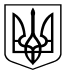 